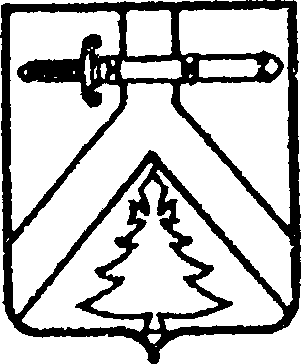 ИМИССКИЙ СЕЛЬСКИЙ СОВЕТ ДЕПУТАТОВКУРАГИНСКОГО РАЙОНА КРАСНОЯРСКОГО КРАЯРЕШЕНИЕ15.10.2015 г                                       с.Имисское                               №02-05-рО плане работы сельского Совета депутатов           В соответствии с Федеральным законом  от 06.10.2003  года №131-ФЗ «Об общих принципах организации местного самоуправления в Российской Федерации»,  главы  4 Устава Имисского сельсовета,  сельский Совет депутатов РЕШИЛ:Утвердить план работы Имисского  сельского Совета депутатов. (прилагается).Контроль за исполнением данного решения  возложить на председателя сельского Совета депутатов  Пергаева С.А.Решение вступает в силу со дня, следующего за днем опубликования в газете «Имисские зори».Председатель сельского Совета депутатов 						С.А.ПергаевГлава Имисскогосельсовета:                                                       		          А.А.Зоткин Приложениек решению сельского Совета депутатовот 15.10.2015 г.   №02-05-рПЛАНработы сельского Совета депутатовОрганизационные мероприятия№ п/пНаименование рассматриваемого вопросаДата рассмотренияисполнительОтветственный исполнитель1Проведение сессий сельского Совета депутатовпри  необходимостиглава сельсовета председатель Совета депутатов 2Утверждение Регламента сельского Совета депутатов, внесение в него измененийпри  необходимостипредседатель Совета депутатовпредседатель Совета депутатов3Составление, утверждение планов работы Совета депутатов, внесение в него измененийпри  необходимостипредседатель Совета депутатовпредседатель Совета депутатов4Проведение публичных слушанийпри  необходимостиглава сельсовета председатель Совета депутатов, глава сельсовета 5Внесение изменений и дополнений  в Устав Имисского сельсоветапри  необходимостиглава сельсовета председатель Совета депутатов, глава сельсовета 6Рассмотрение и утверждение  сельского бюджетадо 01 января финансового годапредседатель комиссии по экономической политикепредседатель Совета депутатов, глава сельсовета 7Внесение изменений в решение о сельском бюджетепри  необходимостиглава сельсовета глава сельсовета 8Утверждение  годового  отчета об исполнении бюджета муниципального образованиядо 01 июня следующего за отчетным годапредседатель комиссии по экономической политикепредседатель Совета депутатов, глава сельсовета 9Решение вопроса о передаче части полномочий МО Курагинский райондо 15 ноября ежегоднопредседатель комиссии по экономической политикепредседатель Совета депутатов, глава сельсовета 10Принятие планов и программ развития сельсовета, утверждение отчетов об их исполнениипри  необходимостиглава сельсовета председатель Совета депутатов, глава сельсовета 11Определение порядка управления и распоряжения имуществом, находящимся в муниципальной собственностипри  необходимостиглава сельсовета председатель Совета депутатов, глава сельсовета 12О проведении благоустройства на территории сельсоветаежегодно до 15 апреляглава сельсовета председатель Совета депутатов, глава сельсовета 13Установление, изменение и отмена местных налогов и сборовпри  необходимостиглава сельсовета председатель Совета депутатов, глава сельсовета 14Рассмотрение вопросов по противодействию коррупции при  необходимостиглава сельсовета председатель Совета депутатов, глава сельсовета 15Организация работы административной комиссии постоянноГлава сельсовета председатель Совета депутатов, глава сельсовета 16Отчет  о деятельности органов местного самоуправления за истекший годежегоднопредседатель Совета депутатов, глава сельсовета председатель Совета депутатов, глава сельсовета 17Распределение  территории избирательных участков  между депутатами для работы с населениемдо 01.11.2015председатель Совета депутатов, глава сельсовета председатель Совета депутатов, глава сельсовета № п/пНаименование мероприятияДата проведенияОтветственный за подготовку вопроса1Работа постоянной комиссии по экономической политике и финансам: утверждение местного бюджета,  изменение бюджета,  утверждение отчета об  исполнении бюджета, рассмотрение  проекта бюджета Согласно плана работыПредседатель комиссии 2Работа постоянной комиссии по социальной политике: организация летнего отдыха детей,  организация работы административной комиссииСогласно плана работыПредседатель комиссии 3Контроль за организацией работы административной комиссииежегодноПредседатель сельского Совета депутатов4Проведение приема  гражданВ соответствии с графикомПредседатель сельского Совета депутатов5Работа с обращениями гражданПо мере поступленияПредседатель сельского Совета депутатов